Территориальный органФедеральной службы государственной статистикипо Краснодарскому краю СПЛОШНОЕ НАБЛЮДЕНИЕ МАЛОГО БИЗНЕСА 2016 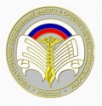  www.gks.ruУважаемые руководители предприятийи индивидуальные предприниматели!В соответствии с Федеральным законом от 24.07.2007 №209-ФЗ «О развитии малого и среднего предпринимательства в Российской Федерации» Росстат и его территориальные органы проводят Сплошное федеральное статистическое наблюдение за деятельностью субъектов малого и среднего предпринимательства за 2015 год далее – Сплошное наблюдение.Просим Вас принять участие в Сплошном наблюдении и предоставить в органы государственной статистики достоверную информацию о результатах Вашей предпринимательской деятельности за 2015 год  в срок до 01 апреля 2016 года.Малые предприятия обследуются по форме № МП - сп «Сведения об основных показателях деятельности малого  предпринимателя за 2015 год».Индивидуальные предприниматели обследуются по форме №1-предприниматель «Сведения о деятельности индивидуального предпринимателя за 2015 год».Краснодарстат гарантирует полную конфиденциальность данных, защиту информации, предоставленной участниками Сплошного наблюдения, отсутствие фискального характера – исключается передача сведений в налоговые и контролирующие организации.Надеемся на Ваше сотрудничество!Отдел сводных статистических работ Краснодарстата(специалисты в ст. Брюховецкой)Телефон горячей линии (861-56) 3-23-45